LENGUA ESPAÑOLACOMENTARIO DE TEXTO
 
Lista y clasificación de conectores 
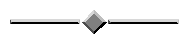 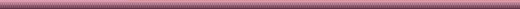 Aditivos. Expresan suma de ideas.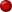 Noción de suma: y, además, también,asimism, también, por añadidura, igualmente. 
Matiz intensificativo: encima, es más, más aún. 
Grado máximo: incluso, hasta, para colmo.Opositivos. Expresan diferentes relaciones de contraste entre enunciadosConcesión:  con todo, a pesar de todo, aun así, ahora bien, de cuaslquier modo, al mismo tiempo. 
Restricción:  pero, sin embargo, no obstante, , en cierto modo, en cierta medida hasta cierto punto, si bien, por otra parte. 
Exclusión:  por el contrario, en cambio.Causativos-Consecutivos. Expresan relaciones de causa o consecuencia entre los enunciadosConsecutivos: por tanto, por consiguiente, de ahí que, en consecuencia, así pues,  por consiguiente, por lo tanto, por eso, por lo que sigue, por esta razón, entonces, entonces resulta que, de manera que . 
Causales: porque, pues, puesto que.Comparativos. Subrayan algún tipo de semejanza entre los enunciadosDel mismo modo, igualmente, análogamente, de modo similar.Reformulativos. Indican que un enunciado posterior reproduce total o parcialmente, bajo otra forma, lo expresado en uno o más enunciados anteriores.Explicación: es decir, o sea, esto es, a saber, en otras palabras. 
Recapitulación: en resumen, en resumidas cuentas, en suma, total, en una palabra, en otras palabras, dicho de otro modo, en breve, en síntesis. 
Ejemplificación: por ejemplo, así, así como, verbigracia, por ejemplo, perticularmente,  específicamente, incidetralmente, para ilustrar. 
Corrección : mejor dicho, o sea, bueno.Ordenadores. Señalan las diferentes partes del textoComienzo de discurso: bueno, bien( en un registro coloquial): ante todo, para comenzar, primeramente ( en un registro más formal) 
Cierre de discurso: en fin, por último, en suma, finalmente, por último, terminando, para resumir. 
Transición: por otro lado, por otra parte, en otro orden de cosas, a continuación, acto seguido, después. 
Digresión: por cierto, a propósito, a todo esto. 
Temporales: después (de). después (que), luego, desde (que), desde (entonces), a partir de.... antes de, antes que, hasta que, en cuanto, al principio, en el comienzo, a continuación, inmediatamente, temporalmente, actualmente, finalmente, por último, cuando . 
Espaciales : al lado, arriba, abajo, a la izquierda, en el medio, en el fondo.